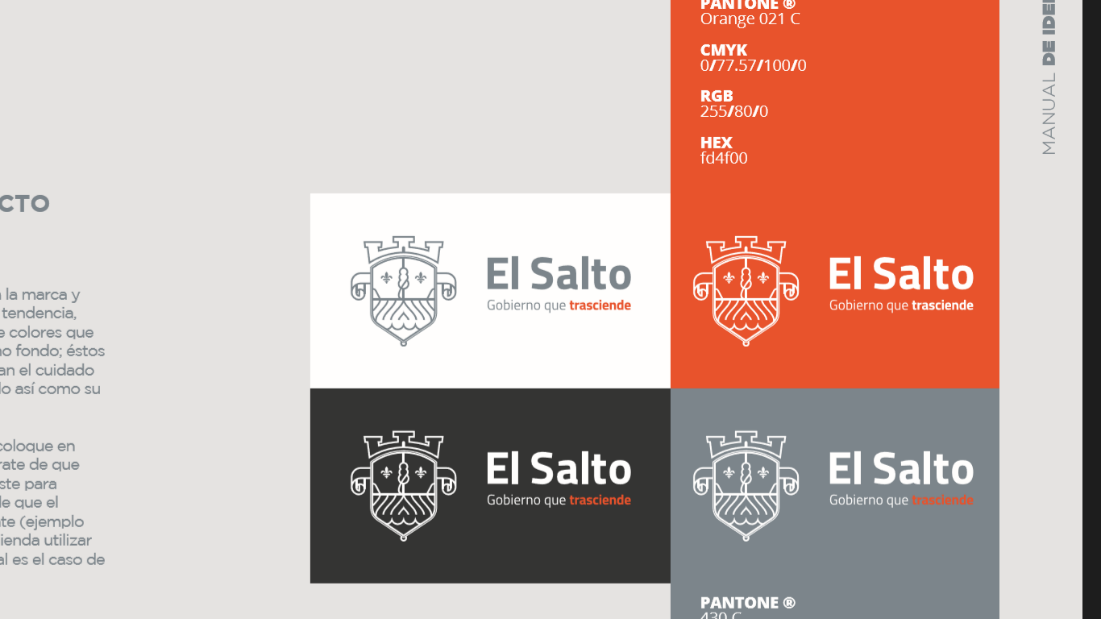 GOBIERNO MUNICIPAL EL SALTO, JALISCO 2018-2021PROGRAMA OPERATIVO ANUAL 2020-2021                   Nombre de la Dependencia: Jefatura de Taller Mecánico Municipal                    Responsable de la Dependencia: Ricardo García González                    Eje de Desarrollo: El Salto Competitivo	CLASACCIÓNOBJETIVOMETAS ESTIMADASINDICADORPROGRAMACIÓN ANUALPROGRAMACIÓN ANUALPROGRAMACIÓN ANUALPROGRAMACIÓN ANUALPROGRAMACIÓN ANUALPROGRAMACIÓN ANUALPROGRAMACIÓN ANUALPROGRAMACIÓN ANUALPROGRAMACIÓN ANUALPROGRAMACIÓN ANUALPROGRAMACIÓN ANUALPROGRAMACIÓN ANUALCLASACCIÓNOBJETIVOMETAS ESTIMADASINDICADOROCTNOVDICENEROFEBMARABRILMAYOJUNJULAGSSEPT9.2.1.3Revisión preventiva vehicularMantener el buen estado del parque vehicularAtender los vehículos programadosNúmero de vehículos atendidos9.2.1.3Atención mecánica al parque vehicularContar con parque vehicular en condiciones de funcionamientoAtender los vehículos que lo requieranNúmero de vehículos atendidos